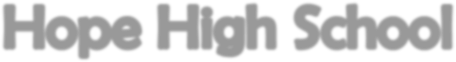 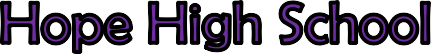 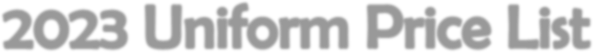 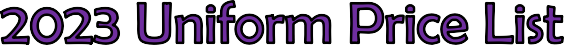 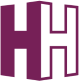 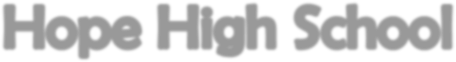 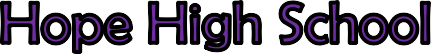 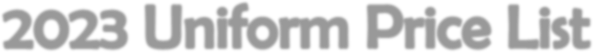 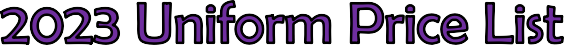 ItemSizePriceBlazersUp to 37”£37.99Blazers38” +£46.50Ties	T535 Purple/GoldTies	T535 Purple/Gold£5.50Jumpers28” – 30”£21.99Jumpers32” – 38”£24.49Jumpers40” +£28.99Tartan Skirt22” -28”£34.99Tartan Skirt30” +£39.99Shirt 2 packUp to 15.5”£17.98Shirt 2 pack16” +£21.98Karon Trencher – trencherk@hope.lancs.sch.uk 01685 721066Karon Trencher – trencherk@hope.lancs.sch.uk 01685 721066Karon Trencher – trencherk@hope.lancs.sch.uk 01685 721066